Nombre…………………………………………………………………………………….curso…………………………………fecha………………………………………………..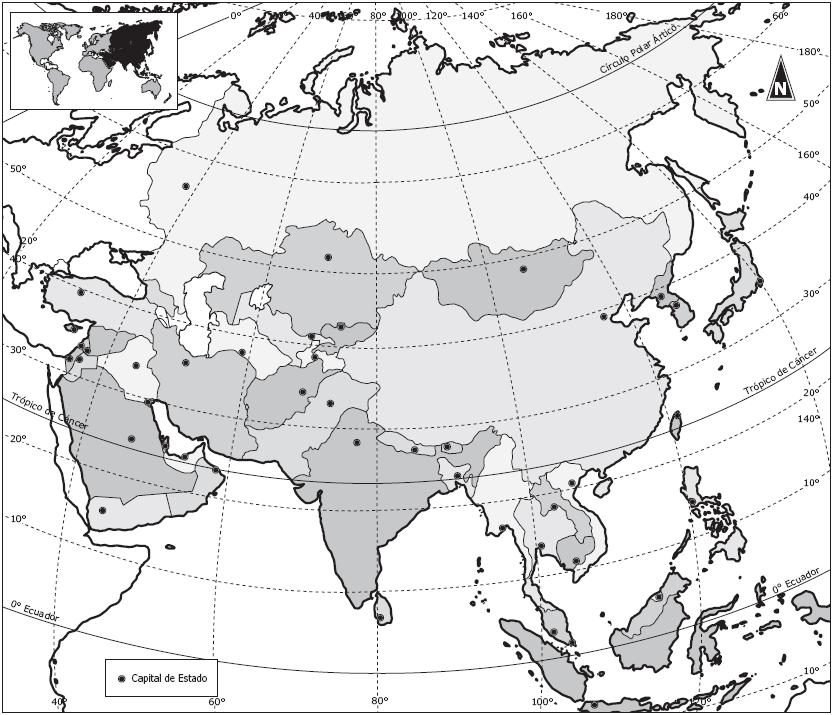 